Publicado en Barcelona el 24/09/2018 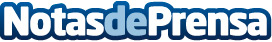 La agencia Market Development presta servicio en la trigésima edición de Gastech  La agencia de azafatas, RRPP y protocolo ha estado presente en el mayor evento del mundo dedicado al sector del gas, que se celebró la semana pasada en BarcelonaDatos de contacto:e-deon.netComunicación · Diseño · Marketing931929647Nota de prensa publicada en: https://www.notasdeprensa.es/la-agencia-market-development-presta-servicio Categorias: Nacional Marketing Recursos humanos Otras Industrias Consultoría http://www.notasdeprensa.es